Нова намена предметаКада коришћеним предметима дамо нову намену можемо рећи да је јако важно јер смањујемо отпад, развијамо креативност и машту, понашамо се штедљиво и чувамо природу.Имамо разних примера ево неких: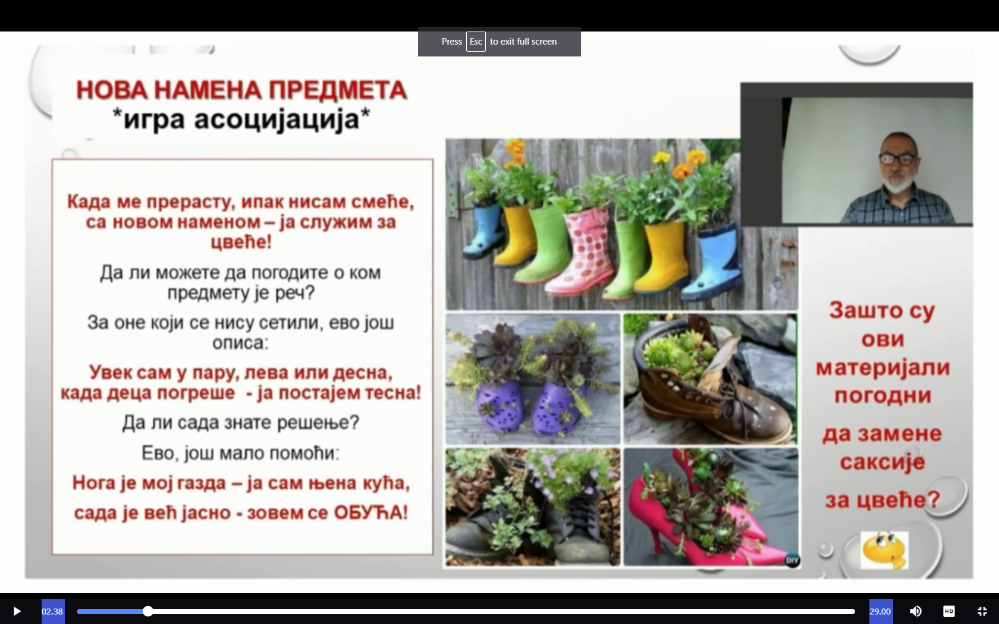 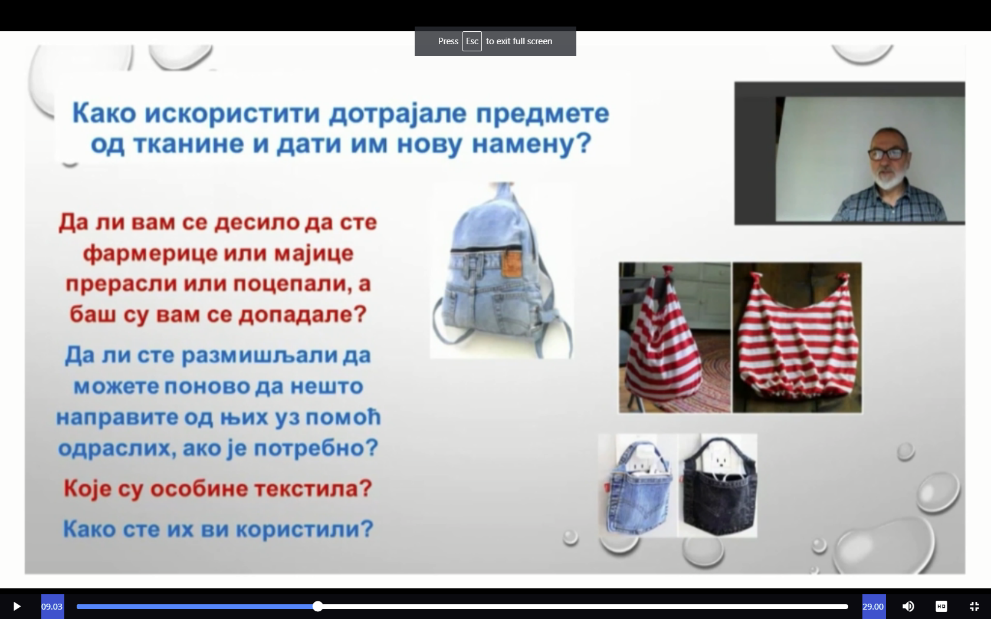 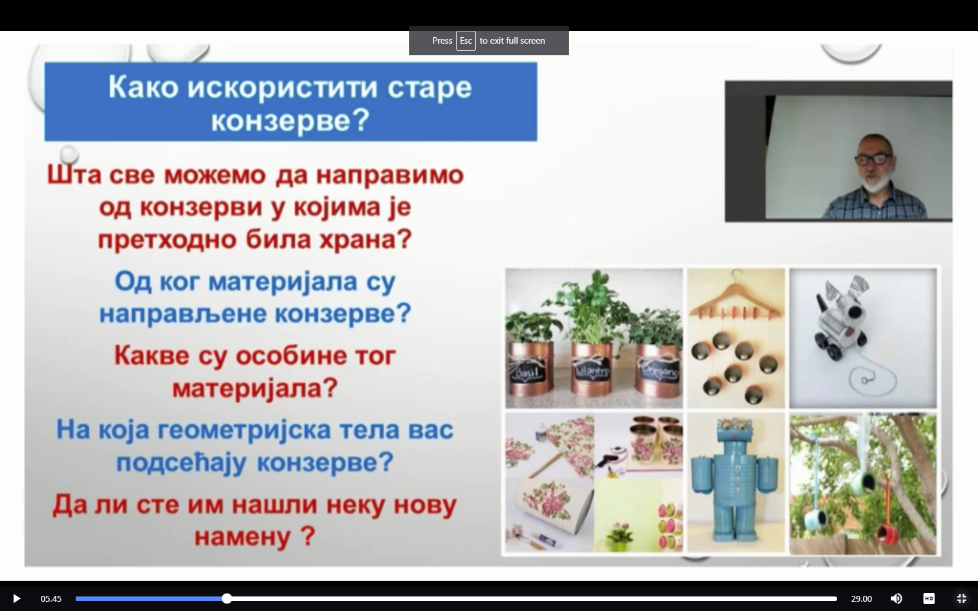 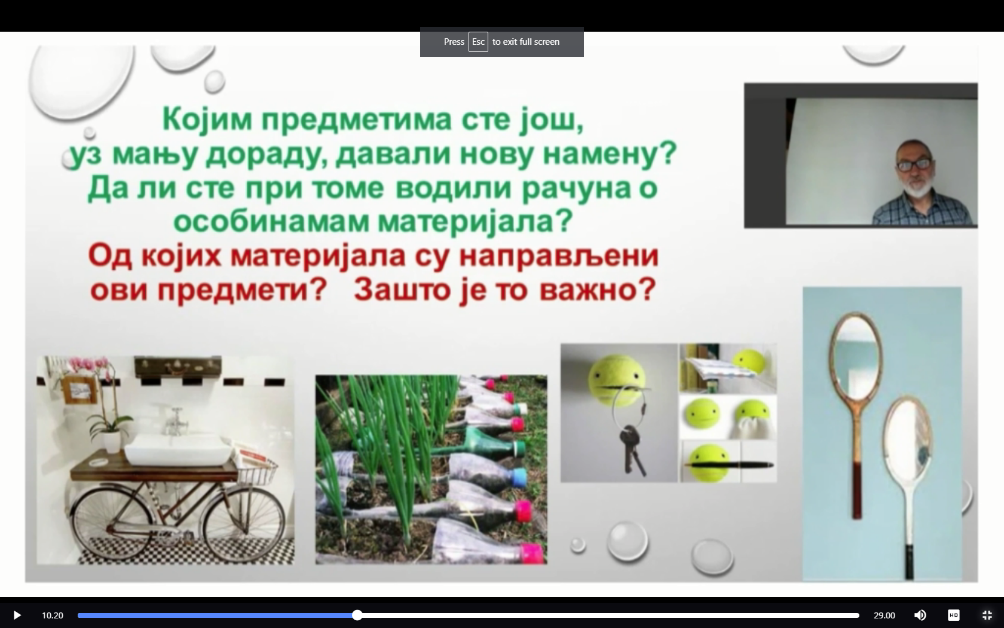 Рециклажа је прикупљање отпадних материјала и прављење нових предмета од њих.Најпре се прикупља отпад, одвози до фабрика, врши се прерада и стварање новог материјала од којих се касније израђују нови предмети.Задатак:Будите креативни и ви, па од неких старих неупотрбних ствари направите свој нови предмет . То може бити (сталак за оловке, нека играчка или ваза за цвеће...). 